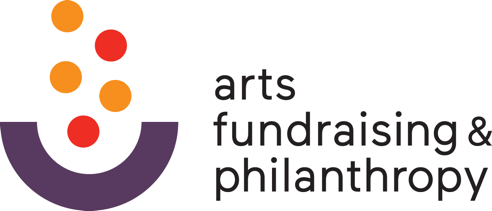 2019 Monitoring FormAny information provided will remain anonymous and confidential. Question 1: SexMaleFemaleNon-binaryOther (please specify if you wish)Prefer not to sayDo you have a gender identity different to the sex you were assumed at birth?YesNoPrefer not to sayQuestion 2: Sexual orientationBisexualGay ManGay Woman/ LesbianHeterosexual/ StraightPrefer not to sayQuestion 3: Age0-1920-3435-4950-6465+Prefer not to sayQuestion 4: Ethnic GroupWhiteBritish IrishGypsy or Irish TravellerOther white backgroundMixed RaceWhite & Black CaribbeanWhite & Black AfricanWhite & AsianOther mixed backgroundAsian or Asian BritishIndianPakistaniBangladeshiChineseOther Asian backgroundBlack or Black BritishCaribbean AfricanOther Black backgroundOther ethnic groupArabAny other ethnic groupPrefer not to sayQuestion 4: Disability Identify as a deaf or disabled person, or have a long-term health conditionNon-disabledPrefer not to sayThank you for completing this form.Please return to David.johnson@cause4.co.uk